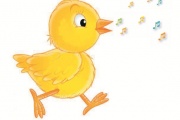 °„Mores Cālis 2018”PIETEIKUMA ANKETAMazais dalībnieksVārds          ___________________________________________________________Uzvārds      ___________________________________________________________Dzīvesvieta ___________________________________________________________Vecums       ___________________________________________________________Mīļākais dziedātājs/-a ___________________________________________________Kad dalībnieks izaugs liels, viņš vēlētos kļūt par ______________________________Mīļākā nodarbošanās ārpus dziedāšanas_____________________________________Tālrunis (vecākiem) ____________________________________________________Repertuārs:Dziesma Nr.1Nosaukums         _______________________________________________________Mūzikas autors   _______________________________________________________Teksta autors       ______________________________________________________Pavadījuma veids ______________________________________________________Dziesma Nr.2Nosaukums         _______________________________________________________Mūzikas autors   _______________________________________________________Teksta autors       ______________________________________________________Pavadījuma veids ______________________________________________________Muzikālais pedagogsVārds, uzvārds ________________________________________________________Kontakttālrunis ________________________________________________________Lūgums iepazīties ar konkursa nolikumu www.sigulda.lvPieteikšanās konkursam līdz 16.februārim  plkst. 17.00.Anketas iesniegt Mores pagasta Tautas namā vai sūtīt uz e-pastu: sintija.laizane@sigulda.lv